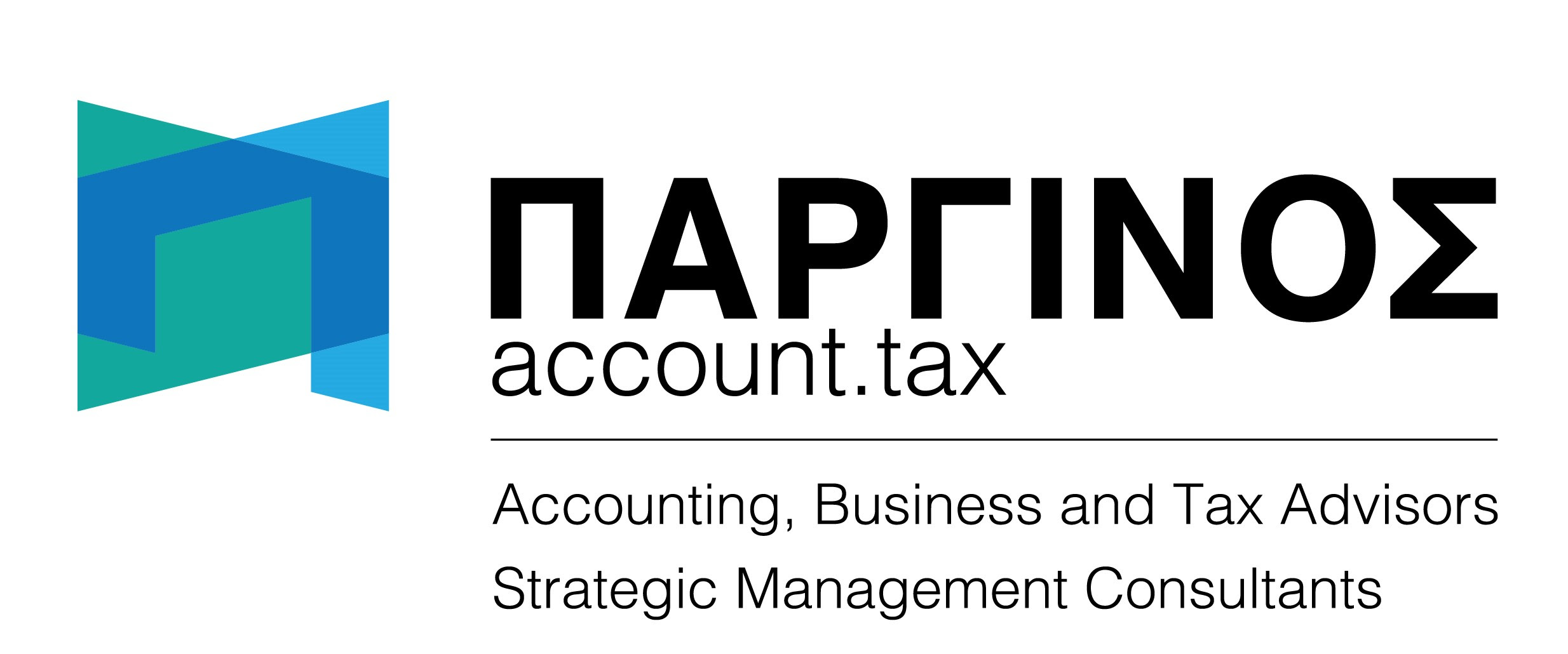 Συμφώνα με την απόφαση Α.1139/2020 με την οποία τροποποιείται η ΠΟΛ.1162/2018 απόφασης του Διοικητή της Α.Α.Δ.Ε. «Υποβολή Δήλωσης Πληροφοριακών Στοιχείων Μίσθωσης Ακίνητης Περιουσίας με τη χρήση ηλεκτρονικής μεθόδου επικοινωνίας μέσω διαδικτύου»,Οι ιδιοκτήτες ακινήτων που έχουν συνάψει πριν από το 2014 συμβάσεις μίσθωσης οι οποίες εξακολουθούν να ισχύουν μετά από συνεχείς ανανεώσεις, ή έχουν πάψει πλέον να είναι σε ισχύ, πρέπει να εισέλθουν στο σύστημα TAXIS-net για να υποβάλουν δηλώσεις πληροφοριακών στοιχείων μίσθωσης, προκειμένου να ενημερώσουν το πληροφοριακό σύστημα μισθώσεων ακίνητης περιουσίας της ΑΑΔΕ για τα στοιχεία των συμβάσεων αυτών ή για τη λήξη τους έως και 31 Ιανουάριου 2021. Ειδικότερα:Υποχρέωση υποβολής έχουν οι ιδιοκτήτες:α) για αστικές μισθώσεις (κατοικίες)β) για επαγγελματικές / εμπορικές γ) για τουριστικές βραχυπρόθεσμες (διάρκειας έως τρεις μήνες)δ) για αγροτικές /γεωργικέςε) για παραχώρηση χρήσης (δωρεάν ή με αντάλλαγμα σε είδος)Όσοι ιδιοκτήτες έχουν συνάψει συμβάσεις μισθώσεων ακινήτων πριν το 2014 και, εφαρμόζοντας τα όσα προέβλεπε τότε η φορολογική νομοθεσία, υπέβαλαν τα – χειρόγραφα συμπληρωμένα και υπογεγραμμένα από τους ίδιους και τους ενοικιαστές τους – έγγραφα των συμβάσεων αυτών στις αρμόδιες ΔΟΥ για επικύρωση, εφόσον από τότε μέχρι σήμερα οι συμβάσεις αυτές εξακολουθούν να ισχύουν όπως είχαν αρχικά συμφωνηθεί, οφείλουν να υποβάλουν ηλεκτρονικά στο σύστημα ΤΑΧΙS-net, μέχρι τις 31 Ιανουαρίου 2021, δηλώσεις πληροφοριακών στοιχείων μίσθωσης που θα περιλαμβάνουν όλα τα βασικά στοιχεία των παλαιών αυτών συμβάσεων, δηλαδή τα ονόματα και τους ΑΦΜ των αντισυμβαλλόμενων (εκμισθωτή και μισθωτή), το συμφωνηθέν μηνιαίο μίσθωμα, την ημερομηνία έναρξης ισχύος της σύμβασης και την ημερομηνία λήξεως, αν υπάρχει.Για όσες συμβάσεις μίσθωσης ακινήτων έχουν λήξει μέχρι και την 12η Ιουνίου 2020, προβλέπεται υποχρέωση των ιδιοκτητών να υποβάλουν δηλώσεις πληροφοριακών στοιχείων μίσθωσης στις οποίες θα αναφέρουν ότι οι συμβάσεις τους έληξαν έως και 31 Ιανουαρίου 2021.Στο εξής, σε κάθε περίπτωση έναρξης ή λύσης μιας σύμβασης για τη μίσθωση ακινήτου, ο ιδιοκτήτης (εκμισθωτής) υποχρεούται να δηλώσει το γεγονός αυτό, υποβάλλοντας ηλεκτρονικά στο σύστημα ΤΑΧΙS-net δήλωση έναρξης ή λήξης μισθωτηρίου μέχρι το τέλος του επόμενου μήνα. Αν δεν δηλωθεί η λήξη της μίσθωσης, τότε η συμφωνία μίσθωσης (το μισθωτήριο) θεωρείται ότι είναι σε ισχύ.Για περισσότερες πληροφορίες μπορείτε να επικοινωνείτε με την υπεύθυνη του γραφείου για το συγκεκριμένο θέμα κα Ελένη Κορδαλή  (ekordali@parginos.com). 